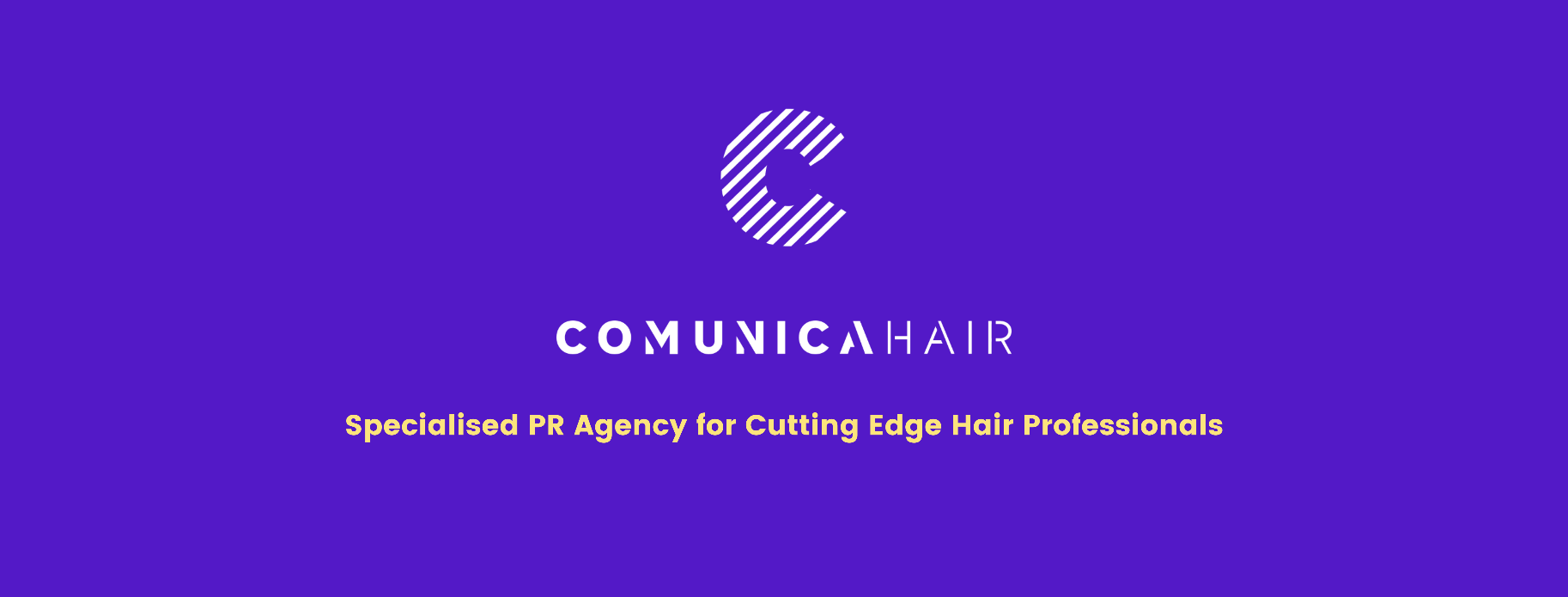 Para más información, por favor contacta con Marta de Paco móvil o         +34 670 780 664 y por email 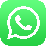 press@comunicahair.comImportante: Estas imágenes solo están disponibles para contenido editorial y redes sociales.Los créditos deben ser incluidos.Se espera la notificación de su publicación.KUMENHAIR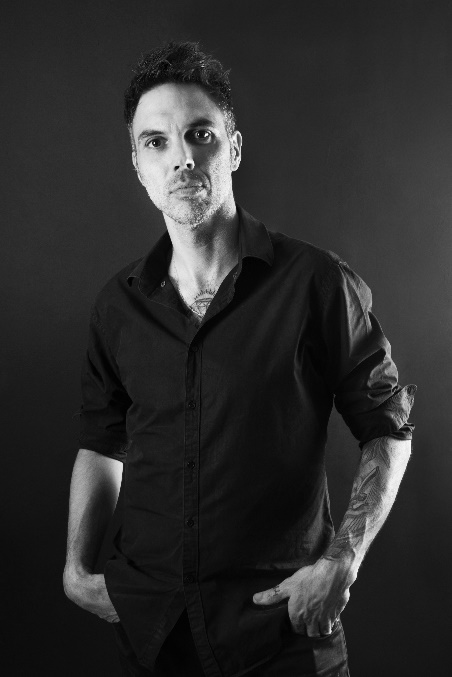 JOSÉ GARCÍA BENÍTEZJIANCHÁ Collection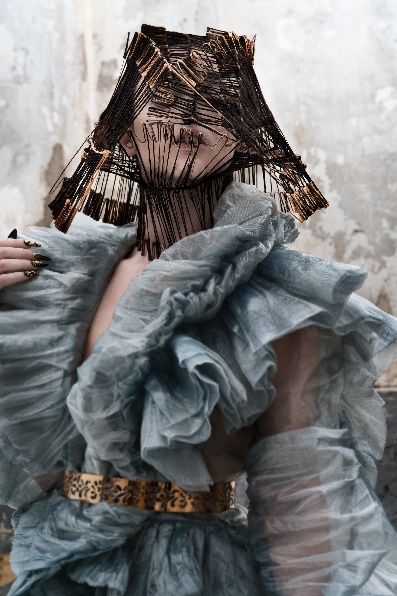 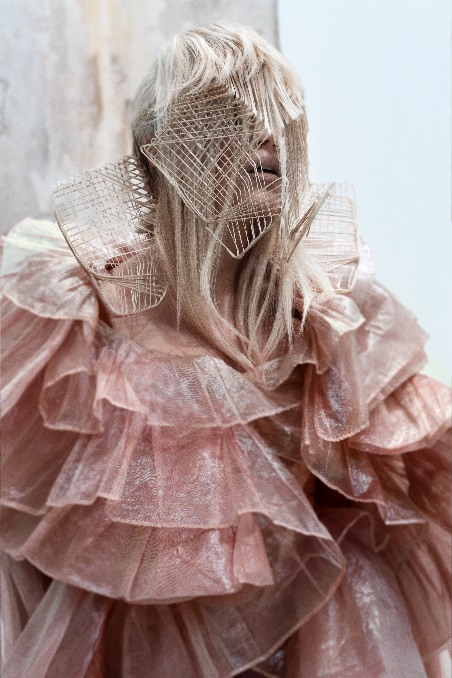 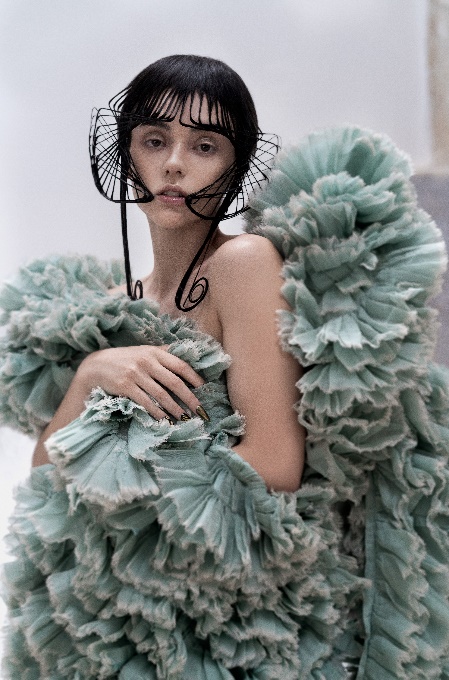 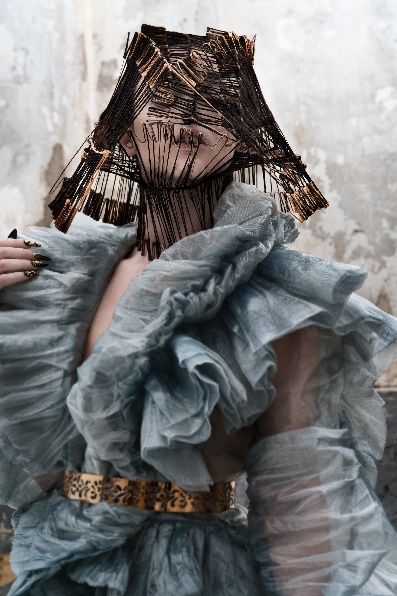 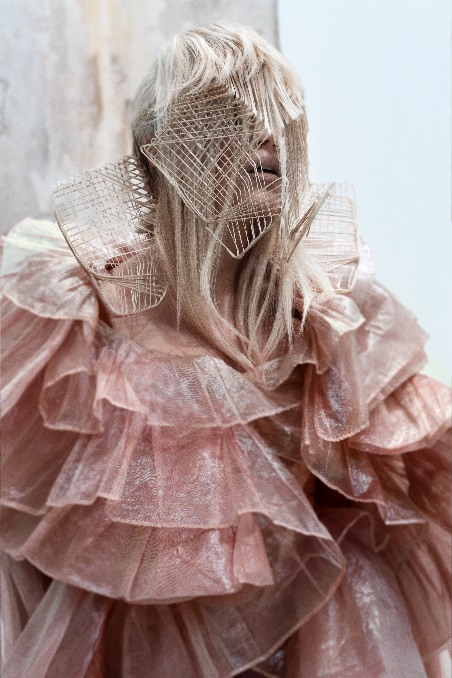 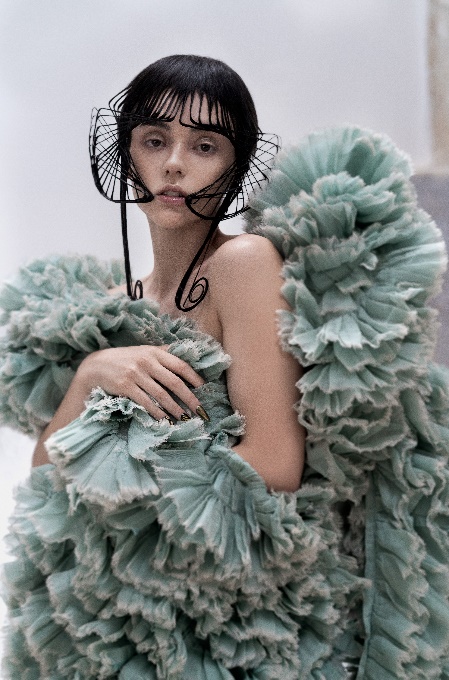 Peluquería: Kumenhair | @kumenhairAsistente peluquería: Yuleymi Sukeyna Boucif García | @yuleymi01Fotografía: David Arnal | @davidarnalteamMaquillaje: Ana Paola | @anapaolamendEstilismo: It Spain | @it_spainModelos: Miriam AlbaAndrea OrejudoProductos: Revlon Professional @revlonprofessional_esKUMENHAIRJOSÉ GARCÍA BENÍTEZJIANCHÁ Collection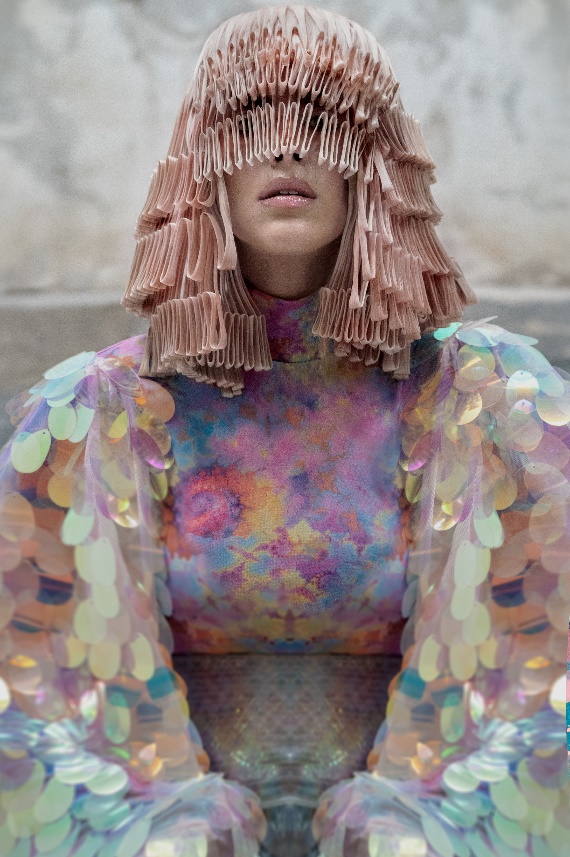 La colección explora la arquitectura y la geometría mediante el lenguaje del cabello que se convierte en un material mucho más expresivo, demostrando toda su plasticidad. Mediante el desarrollo de una técnica propia y original, UMA, las fibras del cabello son tratadas como si fueran un material vegetal lleno de vida y flexibilidad que muestra una belleza icónica, artística y trascendental. 